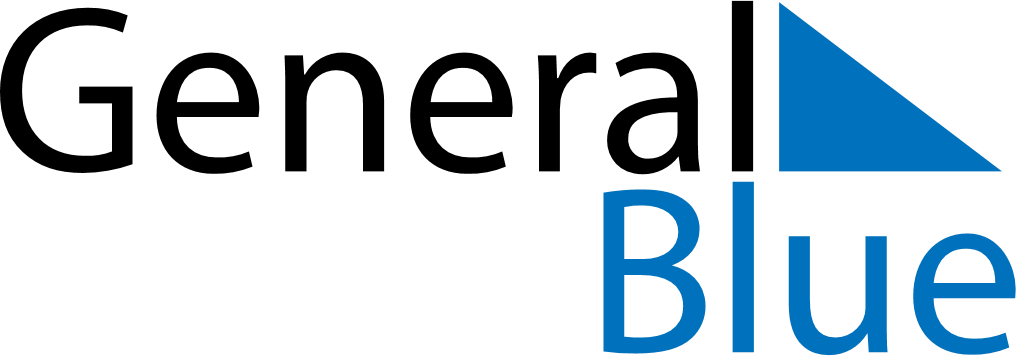 April 2024April 2024April 2024April 2024April 2024April 2024Comandante Fontana, Formosa, ArgentinaComandante Fontana, Formosa, ArgentinaComandante Fontana, Formosa, ArgentinaComandante Fontana, Formosa, ArgentinaComandante Fontana, Formosa, ArgentinaComandante Fontana, Formosa, ArgentinaSunday Monday Tuesday Wednesday Thursday Friday Saturday 1 2 3 4 5 6 Sunrise: 7:07 AM Sunset: 6:57 PM Daylight: 11 hours and 49 minutes. Sunrise: 7:08 AM Sunset: 6:56 PM Daylight: 11 hours and 48 minutes. Sunrise: 7:08 AM Sunset: 6:55 PM Daylight: 11 hours and 46 minutes. Sunrise: 7:09 AM Sunset: 6:54 PM Daylight: 11 hours and 45 minutes. Sunrise: 7:09 AM Sunset: 6:53 PM Daylight: 11 hours and 43 minutes. Sunrise: 7:09 AM Sunset: 6:52 PM Daylight: 11 hours and 42 minutes. 7 8 9 10 11 12 13 Sunrise: 7:10 AM Sunset: 6:51 PM Daylight: 11 hours and 41 minutes. Sunrise: 7:10 AM Sunset: 6:50 PM Daylight: 11 hours and 39 minutes. Sunrise: 7:11 AM Sunset: 6:49 PM Daylight: 11 hours and 38 minutes. Sunrise: 7:11 AM Sunset: 6:48 PM Daylight: 11 hours and 36 minutes. Sunrise: 7:12 AM Sunset: 6:47 PM Daylight: 11 hours and 35 minutes. Sunrise: 7:12 AM Sunset: 6:46 PM Daylight: 11 hours and 33 minutes. Sunrise: 7:12 AM Sunset: 6:45 PM Daylight: 11 hours and 32 minutes. 14 15 16 17 18 19 20 Sunrise: 7:13 AM Sunset: 6:44 PM Daylight: 11 hours and 31 minutes. Sunrise: 7:13 AM Sunset: 6:43 PM Daylight: 11 hours and 29 minutes. Sunrise: 7:14 AM Sunset: 6:42 PM Daylight: 11 hours and 28 minutes. Sunrise: 7:14 AM Sunset: 6:41 PM Daylight: 11 hours and 26 minutes. Sunrise: 7:15 AM Sunset: 6:40 PM Daylight: 11 hours and 25 minutes. Sunrise: 7:15 AM Sunset: 6:39 PM Daylight: 11 hours and 24 minutes. Sunrise: 7:16 AM Sunset: 6:39 PM Daylight: 11 hours and 22 minutes. 21 22 23 24 25 26 27 Sunrise: 7:16 AM Sunset: 6:38 PM Daylight: 11 hours and 21 minutes. Sunrise: 7:17 AM Sunset: 6:37 PM Daylight: 11 hours and 20 minutes. Sunrise: 7:17 AM Sunset: 6:36 PM Daylight: 11 hours and 18 minutes. Sunrise: 7:18 AM Sunset: 6:35 PM Daylight: 11 hours and 17 minutes. Sunrise: 7:18 AM Sunset: 6:34 PM Daylight: 11 hours and 16 minutes. Sunrise: 7:19 AM Sunset: 6:34 PM Daylight: 11 hours and 14 minutes. Sunrise: 7:19 AM Sunset: 6:33 PM Daylight: 11 hours and 13 minutes. 28 29 30 Sunrise: 7:20 AM Sunset: 6:32 PM Daylight: 11 hours and 12 minutes. Sunrise: 7:20 AM Sunset: 6:31 PM Daylight: 11 hours and 11 minutes. Sunrise: 7:20 AM Sunset: 6:30 PM Daylight: 11 hours and 9 minutes. 